Weź udział w ogólnopolskim projekcie językowym i naucz się 4 języków obcych za darmo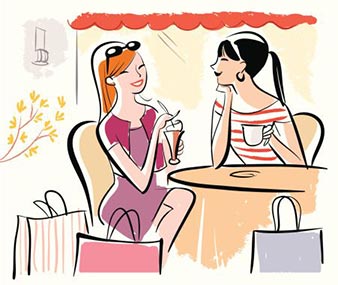 Udział w projekcie jest całkowicie bezpłatny.W projekcie może wziąć udział każdy mieszkaniec gminy.Akcja trwa do 31 grudnia 2023 r.Aby otrzymać dostęp do darmowych kursów wejdź na stronę www.wkdk.pl/darmowe-kursy i wpisz poniższy kod podczas rejestracji.

4KURSYJeśli miałbyś kłopoty z zarejestrowaniem się na stronie, prosimy o kontakt z sekretariatem szkoły pod nr telefonu 79 92 482 56Organizatorzy akcji:

 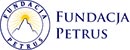 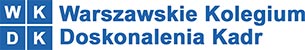 